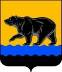 ГЛАВА ГОРОДА НЕФТЕЮГАНСКАПОСТАНОВЛЕНИЕ28.09.2023											   № 107г.НефтеюганскО внесении изменений в постановление главы города Нефтеюганска от 15.02.2022 № 9 «Об утверждении положения об Общественном совете города Нефтеюганска»В соответствии с Федеральным законом от 27.07.2014 № 212-ФЗ                              «Об основах общественного контроля в Российской Федерации», постановлением главы города Нефтеюганска от 15.02.2022 № 9                                 «Об утверждении положения об Общественном совете города Нефтеюганска», протоколом заседания Общественного совета города Нефтеюганска                                           от 04.04.2023 № 1 постановляю:1.Внести изменения в постановление главы города Нефтеюганска от 15.02.2022 № 9 «Об утверждении положения об Общественном совете города Нефтеюганска» (с изменениями, внесенными постановлением главы города Нефтеюганска от 13.06.2023 № 74), а именно: в приложении к постановлению: 1.1.Пункт 4.14 раздела 4 изложить в следующей редакции:«4.14.Председатель Совета, два заместителя председателя Совета, секретарь Совета избираются из числа членов Совета на первом заседании Совета нового состава путем открытого голосования простым большинством голосов из числа присутствующих на заседании членов Совета по предложению членов Совета или главы города.».1.2.Пункт 5.6 раздела 5 изложить в следующей редакции:«5.6.Члены Совета обязаны лично участвовать в его заседаниях. В случае если член Совета не имеет возможности присутствовать на заседании Совета, он имеет право представить Совету свое мнение в письменном виде, которое должно быть оглашено на заседании Совета и приобщено к протоколу заседания, либо согласно доверенности, доверить осуществлять свои полномочия другому члену Совета (каждому члену Совета может быть передано не более одной доверенности).».1.3.Абзац 3 пункта 5.15 раздела 5 исключить.1.4.Абзац 3 пункта 6.1 раздела 6 изложить в следующей редакции:«Президиум формируется из числа членов Совета в составе председателя Совета, двух заместителей председателя Совета, секретаря Совета и пяти членов Совета.».1.5.Абзац 7 пункта 7.2 раздела 7 изложить в следующей редакции: «до начала заседания Совета, заседания Президиума, комиссии, рабочей группы, членом которых он является, проинформировать соответственно председателя Совета или секретаря Совета, руководителя комиссии, рабочей группы в случае невозможности по уважительной причине присутствовать на заседании Совета, Президиума, комиссии, рабочей группы, представить свое мнение в письменном виде, которое должно быть приобщено к протоколу заседания, либо согласно доверенности, доверить осуществлять свои полномочия другому члену Совета.».                                                                                                                                                                                                                                                                                                                                                                                                                                                                                                                                                                                                                                                                          2.Департаменту по делам администрации города (Филинова Н.В.) разместить постановление на официальном сайте органов местного самоуправления города Нефтеюганска.Глава города Нефтеюганска                                                                        Э.Х.Бугай